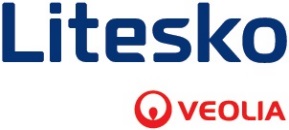 PAGRINDIMAS DĖL KASKO DRAUDIMOUAB „Litesko“ (toliau – Bendrovė), įvertinusi rinkoje galimas gauti transporto priemonių (KASKO) draudimo paslaugų apimtis ir sąlygas, bei Centrinės perkančiosios organizacijos (toliau – CPO) portale siūlomas tokio tipo paslaugų apimtis mano, kad turi realias galimybes transporto priemonių (KASKO) draudimo paslaugas rinkoje įsigyti geresnėmis sąlygomis nei tai yra siūloma CPO. Bendrovė savo teiginius grindžia žemiau pateikiamais argumentais:CPO transporto priemonių (KASKO) draudimo paslaugų techninės specifikacijos 2.9 punktas numato: „<...> draudžiamasis įvykis yra apdraustos transporto priemonės sunaikinimas, sugadinimas ar praradimas dėl bet kokių atsitikimų, staiga ir netikėtai įvykusių įvykių draudimo apsaugos galiojimo laikotarpiu, išskyrus įvykius, Tiekėjo draudimo taisyklėse (toliau – KASKO taisyklės) nurodytus kaip nedraudžiamieji, kiek tai neprieštarauja perkančiosios organizacijos nustatytiems šio pirkimo reikalavimams ir sąlygoms <...>“. Tuo tarpu Bendrovė pirkimo dokumentuose numato baigtinį galiojantį nedraudžiamųjų įvykių sąrašą (nesivadovaujama draudiko taisyklių sąrašu);CPO transporto priemonių (KASKO) draudimo paslaugų techninės specifikacijos 2.11 punktas numato, kad „<...> nustatoma draudimo suma – transporto priemonės rinkos vertė įvykio dieną, tačiau transporto priemonės iki 1 m. amžiaus (skaičiuojant mėnesių tikslumu nuo pirmosios registracijos datos) draudžiamos nauja verte, kuri numatyta įsigijimo dokumentuose <...>“. Bendrovė pirkimo dokumentuose numato, kad nauja verte draudžiama iki 2 metų amžiaus;CPO transporto priemonių (KASKO) draudimo paslaugų techninės specifikacijos 2.13 punktas numato, kad „<...> kartu su transporto priemone yra apdraudžiama visa neserijiniu būdu stacionariai įrengta papildoma įranga. Jos vertė įskaičiuojama į transporto priemonės draudimo sumą. Išmokos limitas: 1.000 Eur kiekvienam draudžiamajam įvykiui ir 5.000 Eur iš viso pagal draudimo sutartį <...>“. Bendrovė pirkimo dokumentuose numato draudimo sumos apribojimų;CPO transporto priemonių (KASKO) draudimo paslaugų techninės specifikacijos 2.14 punktas sako, kad „<...> išskaita vagystės ir plėšimo atvejais – 10%, kitais draudžiamųjų įvykių atvejais lengviesiems automobiliams ir krovininiams iki 3,5 t - 100,00 eurų <...>“. Bendrovė pirkimo dokumentuose išskaita numatoma 87 Eur, o vagystei - 5%;CPO transporto priemonių (KASKO) draudimo paslaugų techninės specifikacijos 2.15 punktas numato, „<...> Išskaita netaikoma draudžiamiesiems įvykiams, kai: <...>“. Bendrovės pirkimo dokumentuose numatyta papildoma sąlygą esant susidūrimui su gyvūnais;CPO transporto priemonių (KASKO) draudimo paslaugų techninės specifikacijos 2.18 punktas sako, kad „<...> remontas organizuojamas Draudėjo pasirinkimu, ir oficialių atstovų servizuose, gali būti remontuojamos tik ne senesnės kaip 6 metų amžiaus transporto priemonėms <...>“. Bendrovės pirkimo dokumentuose apribojimų dėl automobilių amžiaus nėra;CPO transporto priemonių (KASKO) draudimo paslaugų techninės specifikacijos 2.18 punktas sako, kad „<...> 2.19 punktas: Automobiliams iki 6 metų imtinai keičiamų detalių, įskaitant ir papildomą įrangą, nusidėvėjimas neišskaitomas <...>“. Bendrovės pirkimo dokumentuose apribojimų dėl automobilių amžiaus nėra;CPO transporto priemonių (KASKO) draudimo paslaugų techninės specifikacijos PAPILDOMŲ SĄLYGŲ PUNKTAS sako, kad „<...> transporto priemonėms draudimo apsauga taip pat galioja ir šioms vykdant darbines funkcijas pagal jų paskirtį, tiek transporto priemonėms draudimo apsauga taip pat galioja ir šioms vykdant darbines funkcijas pagal jų paskirtį, tiek <...>“. Bendrovės pirkimo dokumentuose numatyta, kad  nedraudžiamasis įvykis tik tuo atveju jei buvo tiesioginis priežastinis ryšys su įvykiu;platesnė draudimo apsauga esant analogiškai kainai, bei palankesnės sąlygos labiau atitinkančios Bendrovės poreikius ir interesus.Visi aukščiau nurodyti sąlygų skirtumai nuo CPO siūlomų sąlygų, leidžia pagrįstai teigti, kad CPO siūlomos apimties transporto priemonių (KASKO) draudimo sąlygos nėra tokios apimties, kurias Bendrovė gali pagrįstai tikėtis gauti, pirkimą vykdant pačiai Bendrovei. Dėl aukščiau nurodytų argumentų, Bendrovei transporto priemonių (KASKO) draudimo paslaugų pirkimą tikslinga vykdyti pačiai.